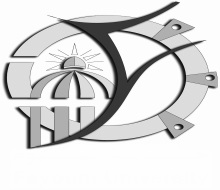 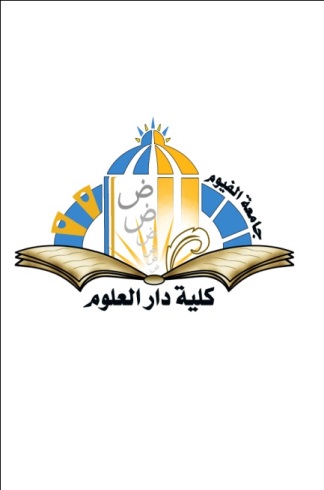    جامعة الفيوم                                     	       قسم الخريجين تسليم ملفات الطلاب مع عمل اخلاء الطرف لكل طالب .المطلوب لعمل اخلاء الطرف :صورة شهادة ميلادصورة استمارة الثانوية العامةصورة البطاقة الشخصية ساريةصورة اخلاء الطرف من التربية العسكرية للذكور .سداد رسوم 50 ج سحب ملف.لينك الدخول لسداد المصروفات إلكترونيا: https://online-services.fayoum.edu.eg/FuOnlineServices/Graduates/gradSthome.aspx 